A-Z Activity 3: Female First Names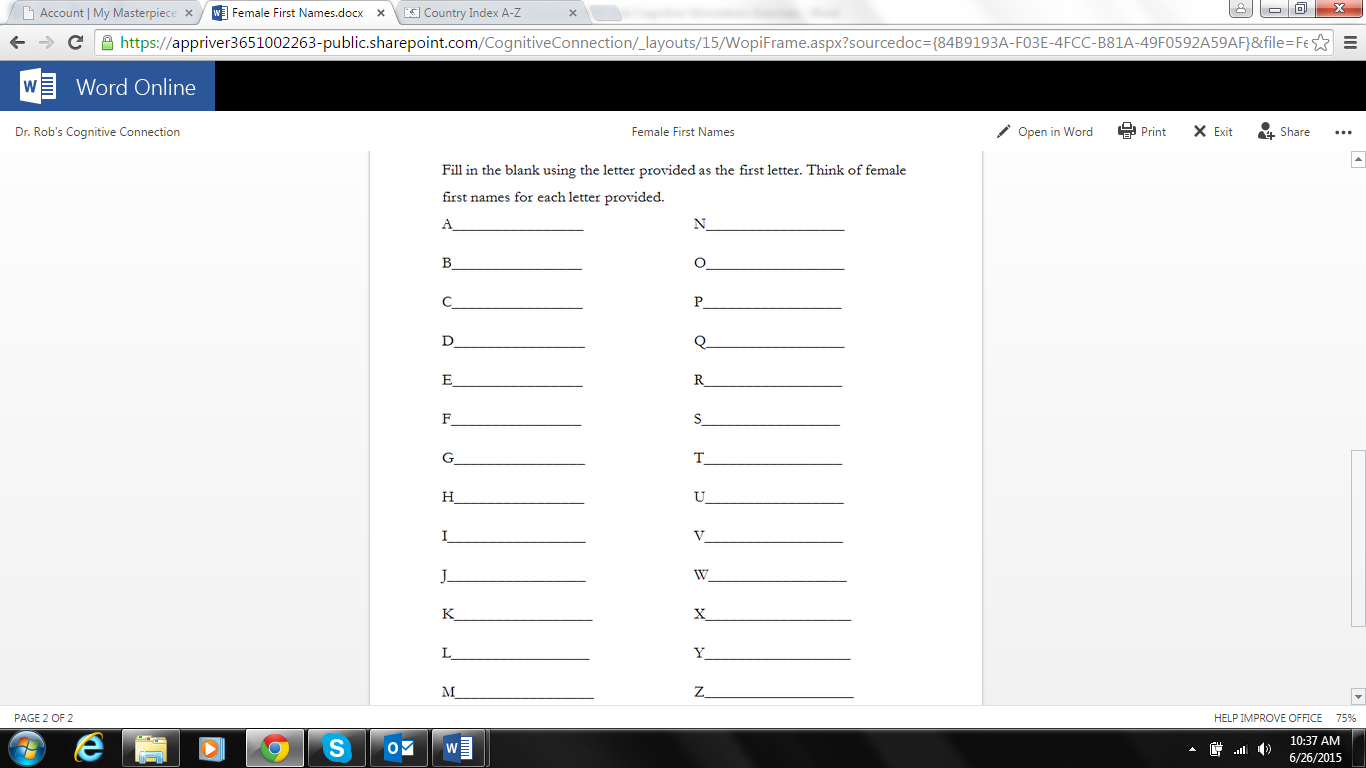 A-Z Activity 3: SOLUTIONSA very inclusive A-Z Index of female first names may be found at: http://www.randomnames.com/all-girls-names.asp